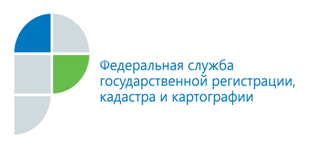 г. Барнаул26 июля 2016 годаПресс-релизКадастровая палата проведёт тематическую телефонную линию по вопросам предоставления государственных услуг в электронном видеСпециалисты филиала ФГБУ «ФКП Росреестра» по Алтайскому краю (Кадастровая палата) 28 июля текущего года с 13.00 до 15.00 проведут тематическую телефонную линию по вопросам предоставления государственных услуг в сфере  кадастрового учета и регистрации права
в электронном виде. В настоящее время доля заявлений и запросов, поступающих к специалистам Кадастровой палаты в электронном виде, постепенно растет. Понимая преимущества получения услуг таким способом, жители края всё чаще обращаются к порталу государственных услуг Росреестра.Так, за 1 полугодие 2016 года в адрес Кадастровой палаты поступило 31 048 заявлений о государственном кадастровом учете (ГКУ) объектов недвижимости,
из них в электронном виде – 7 448 (24%), и 305 473 запроса о предоставлении сведений из государственного кадастра недвижимости (ГКН), из них в электронном виде – 189 038 (62%). Кроме того, сведения ГКН и Единого государственного реестра прав
на недвижимое имущество и сделок с ним (ЕГРП) можно получить с помощью уникального кода (ключа доступа) к информационному ресурсу, содержащему сведения ГКН или ЕГРП. Такая возможность реализована еще с середины 2015 года. За I полугодие 2016 года сотрудниками Кадастровой палаты выдано 42 ключа доступа к информационному ресурсу ГКН и 149 ключей доступа
к информационному ресурсу  ЕГРП.Уточнить информацию о том, как с помощью портала госуслуг Росреестра подать заявление о постановке объекта недвижимости на ГКУ, документы
на государственную регистрацию прав в электронном виде, запросы
на предоставление сведений ГКН и ЕГРП, а также как получить и воспользоваться уникальными ключами доступа к информационным ресурсам, содержащим сведения ГКН и ЕГРП, можно 28 июля с 13.00 по 15.00 по телефону (8-3852) 50-27-96. Специалисты Кадастровой палаты дадут развернутые ответы на заданные вопросы, а также подробно расскажут о сервисах портала электронным госуслуг Росреестра.Справочно:В  соответствии с приказом Филиала от 25.05.2015 № П/141
«Об утверждении Положения о порядке сокращения срока государственного кадастрового учета объектов недвижимости и предоставления сведений государственного кадастра недвижимости и Единого государственного реестра прав на недвижимое имущество и сделок с ним» (в ред. приказа Филиала
от 02.12.2015 № П/358) срок постановки на государственный кадастровый учет объектов недвижимости по заявлениям, направленным посредством Портала государственных услуг Росреестра, сокращен до 3 рабочих дней, срок предоставления сведений из государственного кадастра недвижимости
по запросам, направленным в электронном виде сокращен до 3 рабочих дней.Пресс-службафилиала ФГБУ «ФКП Росреестра» по Алтайскому крают.: 50-27-91fgu22_press2@u22.rosreestr.ru